Please send your completed application form to World Taekwondo to registration@worldtaekwondo.org – 
The application deadline is June 26, 2023.I hereby submit my application to attend the:    5th WT Online Educator Certification Course - KYORUGI						Date:		                          			Signature: 	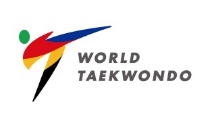 WT Global Membership (GOL) Number(ex: KOR-1234, FRA-1234)WT Global Membership (GOL) Number(ex: KOR-1234, FRA-1234)NameLast Name: (Family)Name:Name:Name:NationalityDate of BirthDate of Birth(MM/DD/YEAR)Mobile Number(           )(           )(           )(           )E-mailRemark- Please submitting your (ENGLISH) resume as a separate document!- Please submitting your (ENGLISH) resume as a separate document!- Please submitting your (ENGLISH) resume as a separate document!- Please submitting your (ENGLISH) resume as a separate document!Recommendation byPresident of pertinent Member National Association or Continental UnionsName:Signature:Signature:Signature: